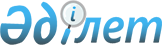 О внесение изменений в решение Жуалынского районного маслихата от 28 февраля 2022 года №20-3 "Об определении порядка и размера возмещения затрат на обучение на дому детей с ограниченными возможностями из числа инвалидов по индивидуальному учебному плану"Решение Жуалынского районного маслихата Жамбылской области от 23 декабря 2022 года № 35-10. Зарегистрировано в Министерстве юстиции Республики Казахстан 4 января 2023 года № 31545
      Жуалынский районный маслихат РЕШИЛ:
      1. Внести в решение Жуалынского районного маслихата "Об определении порядка и размера возмещения затрат на обучение на дому детей с ограниченными возможностями из числа инвалидов по индивидуальному учебному плану" от 28 февраля 2022 года № 20-3 (зарегистрировано в Реестре государственной регистрации нормативных правовых актов за № 27047) следующие изменения: 
      заголовок указанного решения изложить в новой редакции:
      "Об определении порядка и размера возмещения затрат на обучение на дому детей с ограниченными возможностями из числа детей с инвалидностью по индивидуальному учебному плану"; 
      пункт 1 к указанному решению изложить в новой редакции:
      "1. Определить порядок и размер возмещения затрат на обучение на дому детей ограниченными возможностями из числа детей с инвалидностью по индивидуальному учебному плану согласно приложению к настоящему решению.";
      приложение к указанному решению изложить в новой редакции согласно приложению к настоящему решению.
      2. Настоящее решение вводится в действие по истечении десяти календарных дней после дня его первого официального опубликования. Порядок и размер возмещения затрат на обучение на дому детей с ограниченными возможностями из числа детей с инвалидностью по индивидуальному учебному плану 
      1. Настоящий порядок и размер возмещения затрат на обучение на дому детей с ограниченными возможностями из числа детей с инвалидностью по индивидуальному учебному плану в Жуалынском районе разработаны в соответствии с Правилами оказания государственной услуги "Возмещение затрат на обучение на дому детей с инвалидностью", утвержденными Приказом Министра труда и социальной защиты населения Республики Казахстан от 25 марта 2021 года № 84 "О некоторых вопросах оказания государственных услуг в социально-трудовой сфере" (зарегистрирован в Реестре государственной регистрации нормативных правовых актов за № 22394) (далее - Правила возмещения затрат).
      2. Возмещение затрат на обучение на дому детей с ограниченными возможностями из числа детей с инвалидностью по индивидуальному учебному плану (далее – возмещение затрат на обучение) производится коммунальным государственным учреждением "Отдел занятости и социальных программ акимата Жуалынского района Жамбылской области" на основании справки из учебного заведения, подтверждающей факт обучения ребенка с инвалидностьюна дому.
      3. Возмещение затрат на обучение (кроме детей с инвалидностью, находящихся на полном государственном обеспечении и детей с инвалидностью, в отношении которых родители лишены родительских прав) предоставляется одному из родителей или иным законным представителям детей с инвалидностью, независимо от доходов семьи.
      4. Возмещение затрат на обучение производится с месяца обращения по месяц окончания срока, указанных в справке из учебного заведения, подтверждающих факт обучения ребенка с инвалидностью на дому
      5. При наступлении обстоятельств, повлекших прекращение возмещения затрат на обучение (достижение ребенком с инвалидностью восемнадцати лет, окончания срока инвалидности, период обучения ребенка с инвалидностью в государственных учреждениях, смерть ребенка с инвалидностью), выплата прекращается с месяца, следующего за тем, в котором наступили соответствующие обстоятельства.
      6. Для возмещения затрат на обучение заявитель обращается в уполномоченный орган через некоммерческое акционерное общество "Государственная корпорация "Правительство для граждан" или веб-портал "электронного правительства" (далее – портал) с заявлением по форме согласно приложению 1 или 2 к Правилам возмещения затрат с приложением документов, указанных в перечне основных требований к оказанию государственной услуги "Возмещение затрат на обучение на дому детей с инвалидностью" согласно приложению 3 к Правилам возмещения затрат.
      При обращении заявителя за назначением выплаты по возмещению затрат на обучение посредством портала запрос в информационные системы государственных органов и (или) организаций для подтверждения представленных сведений и получения необходимых сведений, предусмотренных в форме заявления согласно приложению 2 к Правилам возмещения затрат, осуществляется самим заявителем.
      7. Размер возмещения затрат на обучение равен шести месячным расчетным показателям на каждого ребенка с инвалидностью один раз в квартал в период обучения.
      8. Основания для отказа в возмещении затрат на обучение предусмотрены строкой девять приложения 3 к Правилам возмещения затрат.
					© 2012. РГП на ПХВ «Институт законодательства и правовой информации Республики Казахстан» Министерства юстиции Республики Казахстан
				
      Секретарь Жуалынского 

      районного маслихата 

Е. Тлеубеков
Приложение к решению
Жуалынского районного 
маслихата №35-10 от 23 декабря 
2022 годаПриложение к решению
Жуалынского районного 
маслихата №_20-3 от 28 февраля 
2022 года